公司簡介因應107年就業服務法修正(條文內容：就業服務法第5條第2項：雇主招募或僱用員工，不得有下列情事：…六、提供職缺之經常性薪資未達新臺幣四萬元而未公開揭示或告知其薪資範圍；罰則-違反上述規定，處新臺幣六萬元以上三十萬元以下罰鍰。因為職缺都會公告，為避免廠商觸法，建請廠商務必列出職缺薪資範圍。(資料請以一頁為限)公司名稱老爺大酒店股份有限公司 攤位編號觀光1公司地址台北市中山區中山北路二段37-1號統一編號12401402負責人林清波先生員工人數264連絡人人資張育真連絡電話02-25423299分機836#E-mailjennifer.chang@tp.hotelroyal.com.twjennifer.chang@tp.hotelroyal.com.twjennifer.chang@tp.hotelroyal.com.tw公司網址     QR Code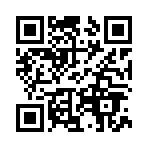 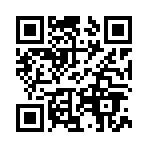 服務項目旅館住宿業旅館住宿業旅館住宿業勞動權益勞、健保 勞退 休假制度_輪班。每28天休9天。勞、健保 勞退 休假制度_輪班。每28天休9天。勞、健保 勞退 休假制度_輪班。每28天休9天。福利制度保險: 勞保、健保、勞退、團險及雇主意外險。三節獎金: 含中秋、端午、生日禮金外，更享年終獎金。實習結束轉正職: 年資可累計。集團酒店內部轉調年資累計。免費員工餐、制服及清洗。是否進用身心障礙人員是福利制度保險: 勞保、健保、勞退、團險及雇主意外險。三節獎金: 含中秋、端午、生日禮金外，更享年終獎金。實習結束轉正職: 年資可累計。集團酒店內部轉調年資累計。免費員工餐、制服及清洗。是否進用外籍生是公司簡介台北老爺開幕於1984年1月10日，係互助營造股份有限公司關係企業，委由大倉日航酒店管理集團經營管理，為台灣第一家國際日航連鎖飯店。座落於台北市中心中山北路，交通便利。房間總數202間，酒店設有三間主題餐廳：Le Cafe 咖啡廳、中山日本料理廳、明宮中式粵菜廳以及老爺烘焙坊。台北老爺開幕於1984年1月10日，係互助營造股份有限公司關係企業，委由大倉日航酒店管理集團經營管理，為台灣第一家國際日航連鎖飯店。座落於台北市中心中山北路，交通便利。房間總數202間，酒店設有三間主題餐廳：Le Cafe 咖啡廳、中山日本料理廳、明宮中式粵菜廳以及老爺烘焙坊。台北老爺開幕於1984年1月10日，係互助營造股份有限公司關係企業，委由大倉日航酒店管理集團經營管理，為台灣第一家國際日航連鎖飯店。座落於台北市中心中山北路，交通便利。房間總數202間，酒店設有三間主題餐廳：Le Cafe 咖啡廳、中山日本料理廳、明宮中式粵菜廳以及老爺烘焙坊。職務名稱人數主要資格條件（例如：學歷及系所、技能、語文、證照等）待遇(禁面議及低於勞基法薪資)工作內容工作地點備註餐廳外場服務員3不拘月薪30,000~33,660元1、開餐前前置作業。2、餐中帶位、介紹、送餐、環境整理。3、餐後環境整理復歸。台北市中山區中山北路二段37-1號三廚(中西日 )3中餐丙檢或西餐丙檢證照月薪30,0001、開餐前前置作業。2、餐中協助主管指派事項。3、餐後環境整理復歸。台北市中山區中山北路二段37-1號工程技術員1不拘月薪30,000。飯店硬體設備維護及保養。台北市中山區中山北路二段37-1號